Ålands lagtings beslut om antagande avAndra tilläggsbudget för landskapet Åland år 2019	Efter att förslag inkommit från landskapsregeringen har lagtinget antagit nedanstående andra tilläggsbudget för landskapet Åland för år 2019: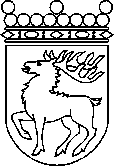 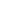 Ålands lagtingBESLUT LTB 75/2019BESLUT LTB 75/2019DatumÄrende2019-09-25BF04/2018-2019AnslagInkomster tb 2019 tb 2019VERKSAMHETAvdelning 1100LAGTINGET-90 0000101LAGTINGET-90 000010100Lagtinget, verksamhet-90 0000Avdelning 2200LANDSKAPSREGERINGEN OCH REGERINGSKANSLIET-32 0000260LANDSKAPSREGERINGENS ÖVRIGA INKOMSTER OCH UTGIFTER-32 000026000Landskapsregeringens övriga inkomster och utgifter-32 0000Avdelning 3300FINANSAVDELNINGENS FÖRVALTNINGSOMRÅDE-332 0000390GEMENSAMMA FÖRVALTNINGSKOSTNADER-332 000039000It-drifts- och utvecklingskostnader (R)-332 0000Avdelning 4400SOCIAL- OCH MILJÖAVDELNINGENS FÖRVALTNINGS-OMRÅDE-20 0000430ALLMÄN MILJÖVÅRD-20 000043000Allmän miljövård, verksamhet-20 0000Avdelning 6600NÄRINGSAVDELNINGENS FÖRVALTNINGSOMRÅDE-60 0000650JAKT- OCH VILTVÅRD-60 000065000Jakt- och viltvård (R)-60 0000Avdelning 7700INFRASTRUKTURAVDELNINGENS FÖRVALTNINGS-OMRÅDE-170 0000700ALLMÄN FÖRVALTNING-20 000070010Infrastrukturavdelningens allmänna förvaltning, verksamhet-20 0000720ELSÄKERHET OCH ENERGI-150 000072000Elsäkerhet och energi-150 000080 - 88MYNDIGHETER SAMT FRISTÅENDE ENHETER-41 0000840ÅLANDS HÄLSO- OCH SJUKVÅRD-16 000084000Ålands hälso- och sjukvård, verksamhet-16 0000852ÅLANDS MUSIKINSTITUT-25 000085200Ålands musikinstitut, verksamhet-25 0000Verksamhet sammanlagt-745 0000ÖVERFÖRINGARAvdelning 7700INFRASTRUKTURAVDELNINGENS FÖRVALTNINGS-OMRÅDE-1 000 0000720ELSÄKERHET OCH ENERGI-1 000 000072010Främjande av hållbar energiomställning (RF)-1 000 000080 - 88MYNDIGHETER SAMT FRISTÅENDE ENHETER-200 0000860ÅLANDS ARBETSMARKNADS- OCH STUDIESERVICE--200 0000MYNDIGHET86050Sysselsättnings- och arbetslöshetsunderstöd (F)-200 0000Överföringar sammanlagt-1 200 00009INVESTERINGAR, LÅN OCH ÖVRIGA FINANSINVESTERINGAR80 - 88MYNDIGHETER SAMT FRISTÅENDE ENHETER-160 00009825ÅLANDS POLISMYNDIGHET-160 0000982500Investeringar (R)-160 0000Investeringar, lån och övriga finansinvesteringarsammanlagt-160 0000Anslag och inkomster totalt ovanstående-2 105 0000	Mariehamn den 25 september 2019	Mariehamn den 25 september 2019Gun-Mari LindholmtalmanGun-Mari LindholmtalmanVeronica ThörnroosvicetalmanViveka Erikssonvicetalman